ResultsTable 1 shows molecular docking results to determine the SARS CoV-2 main protease (Mpro) binding pocket affinity towards selected curcumin sp derived polyphenols at 298.15 K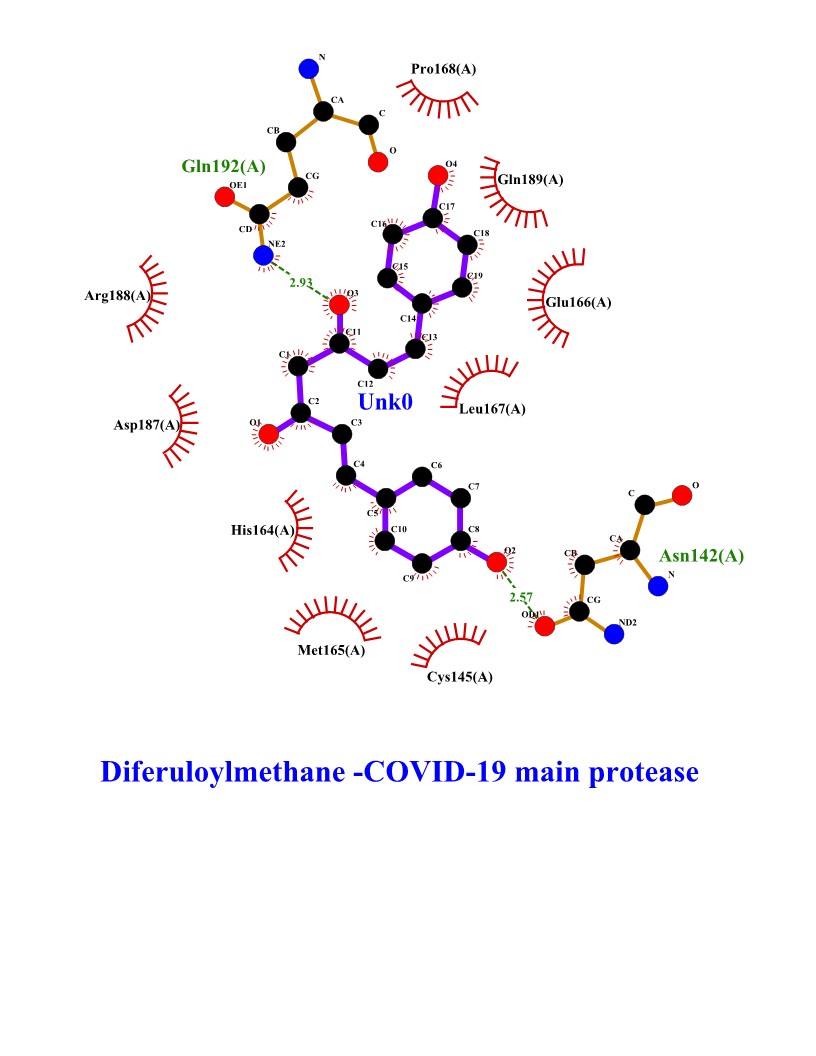 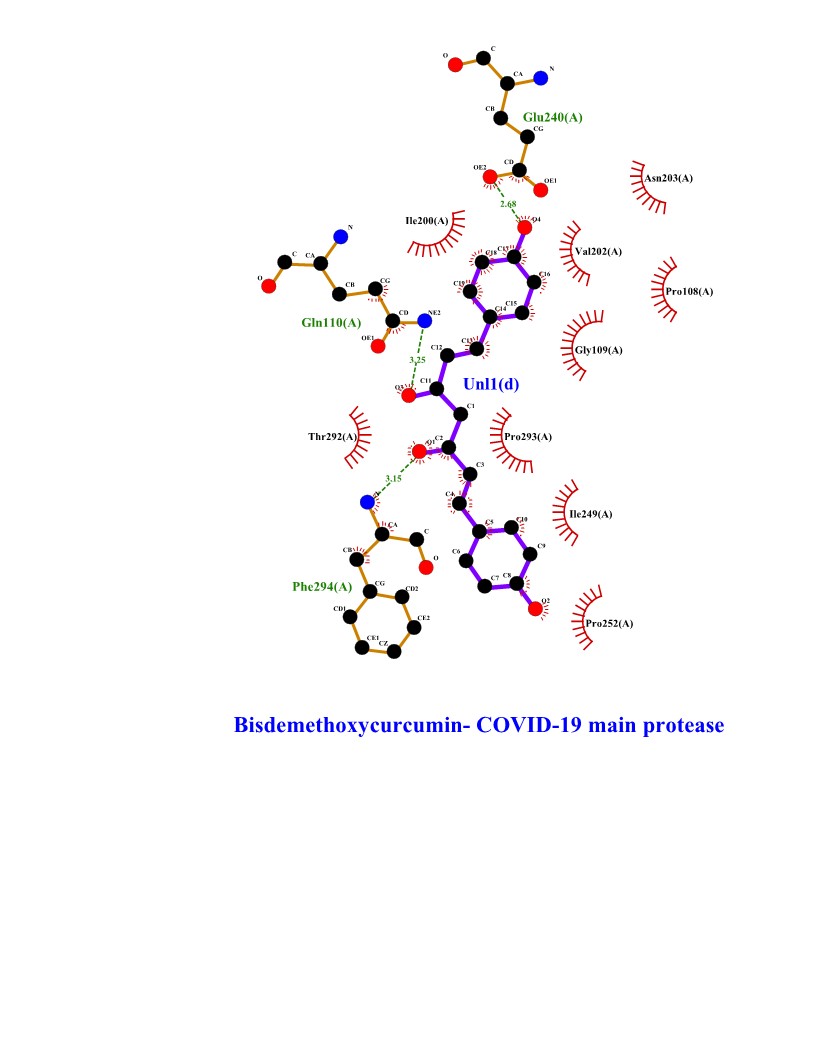 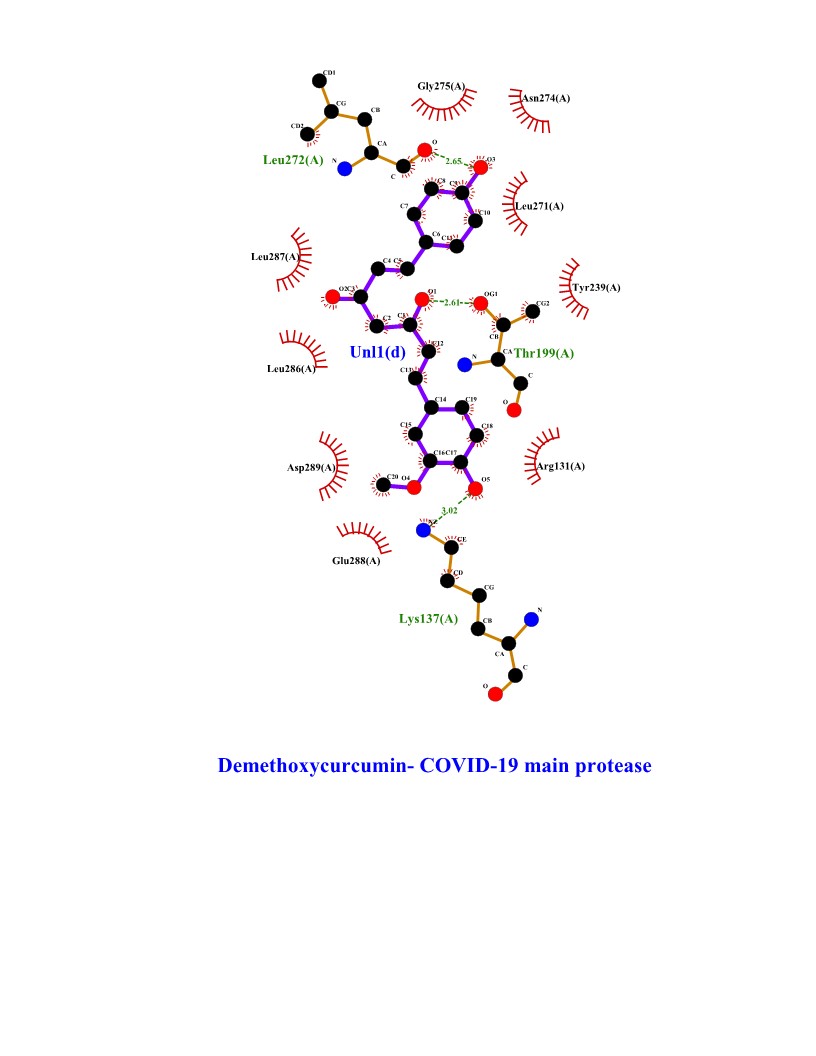 Figure 1 Interactions of selected polyphenols and Main protease binding pocket residues. For all polyphenols, carbon atoms are shown in black, oxygens in red, and nitrogens in blue. Bonds in the Diferuloylmethane, Demethoxycurcumin, and Bisdemethoxycurcumin are shown in purple, and bonds in binding pocket residues are in brown. Hydrogen bonds are shown (with their lengths) as green dashed lines. Residues making hydrophobic interactions with the Diferuloylmethane, Demethoxycurcumin, and Bisdemethoxycurcumin are shown as red arcs with radiating lines. Diferuloylmethane, Demethoxycurcumin, and Bisdemethoxycurcumin atoms involved in these hydrophobic interactions are shown with radiating red lines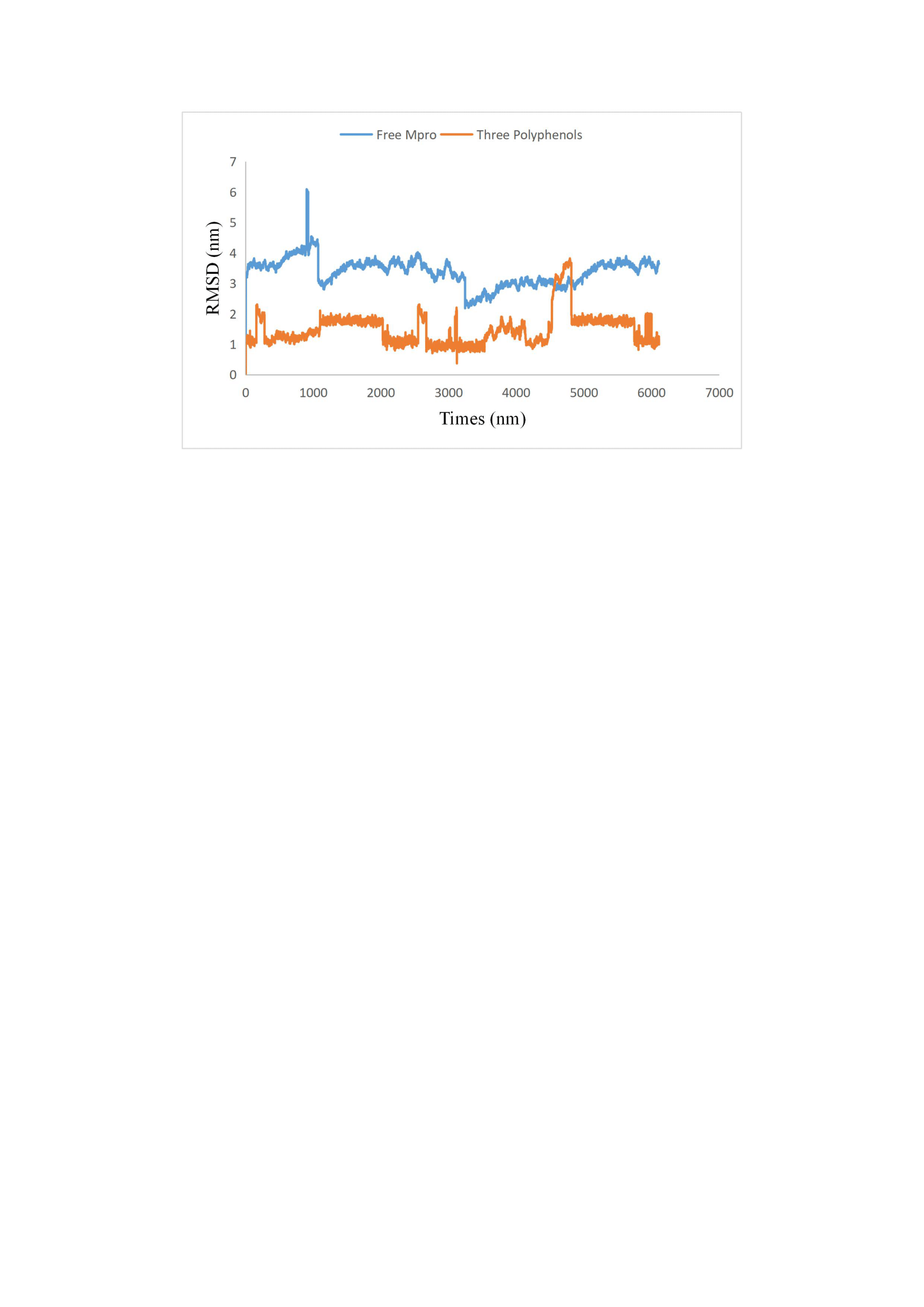 Figure 2 Plots of Root-mean-square deviations of free SARS CoV-2 main protease (Mpro) (Blue) and the complex of SARS CoV-2 main protease (7BUY) (Red) with three polyphenols along the MD simulation time.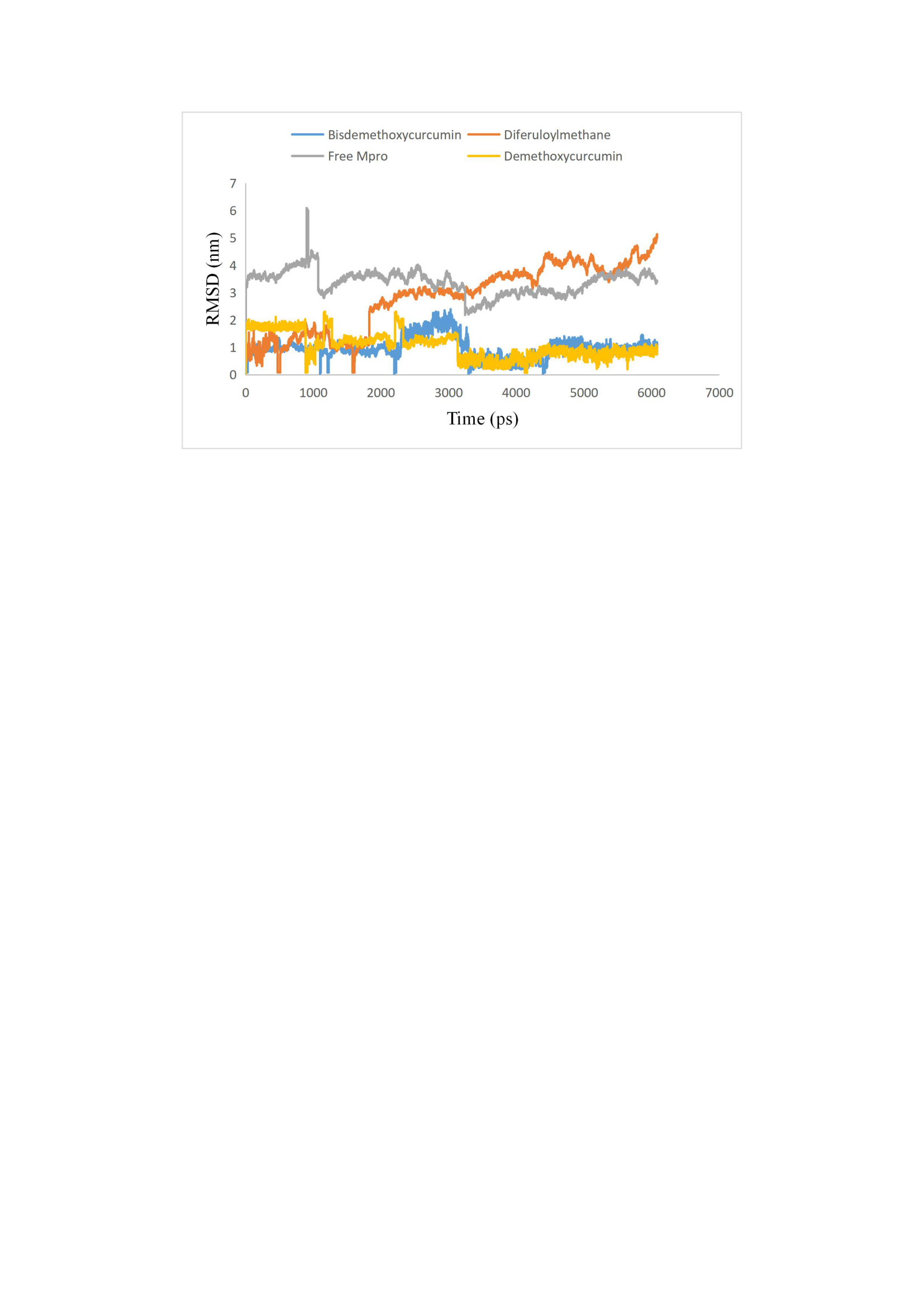 Figure 3 Plots of Root-mean-square deviations of free main CoV-2 protease (Mpro) (Gray) and the complex of Mpro with Bisdemethoxycurcumin (Yellow), Demethoxycurcumin (Blue) and Diferuloylmethane (Red) along the MD simulation time for three individual polyphenols.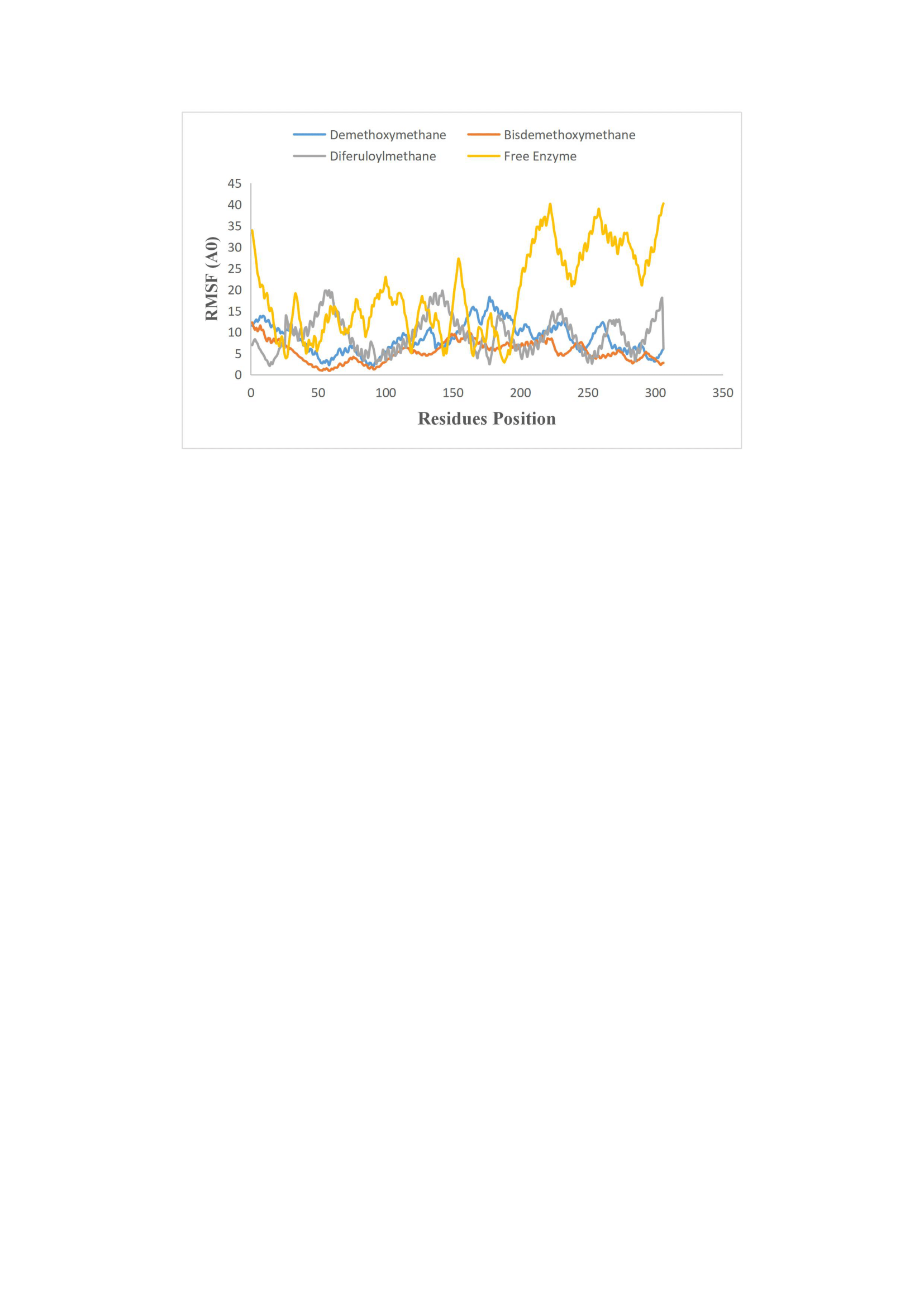 Figure 4 RMSF plot of free main CoV-2 protease (Mpro)(Yellow) and the complex of Mpro with Bisdemethoxycurcumin (Red), Demethoxycurcumin (Blue) and Diferuloylmethane (Gray) along the MD simulation time for three individual polyphenols.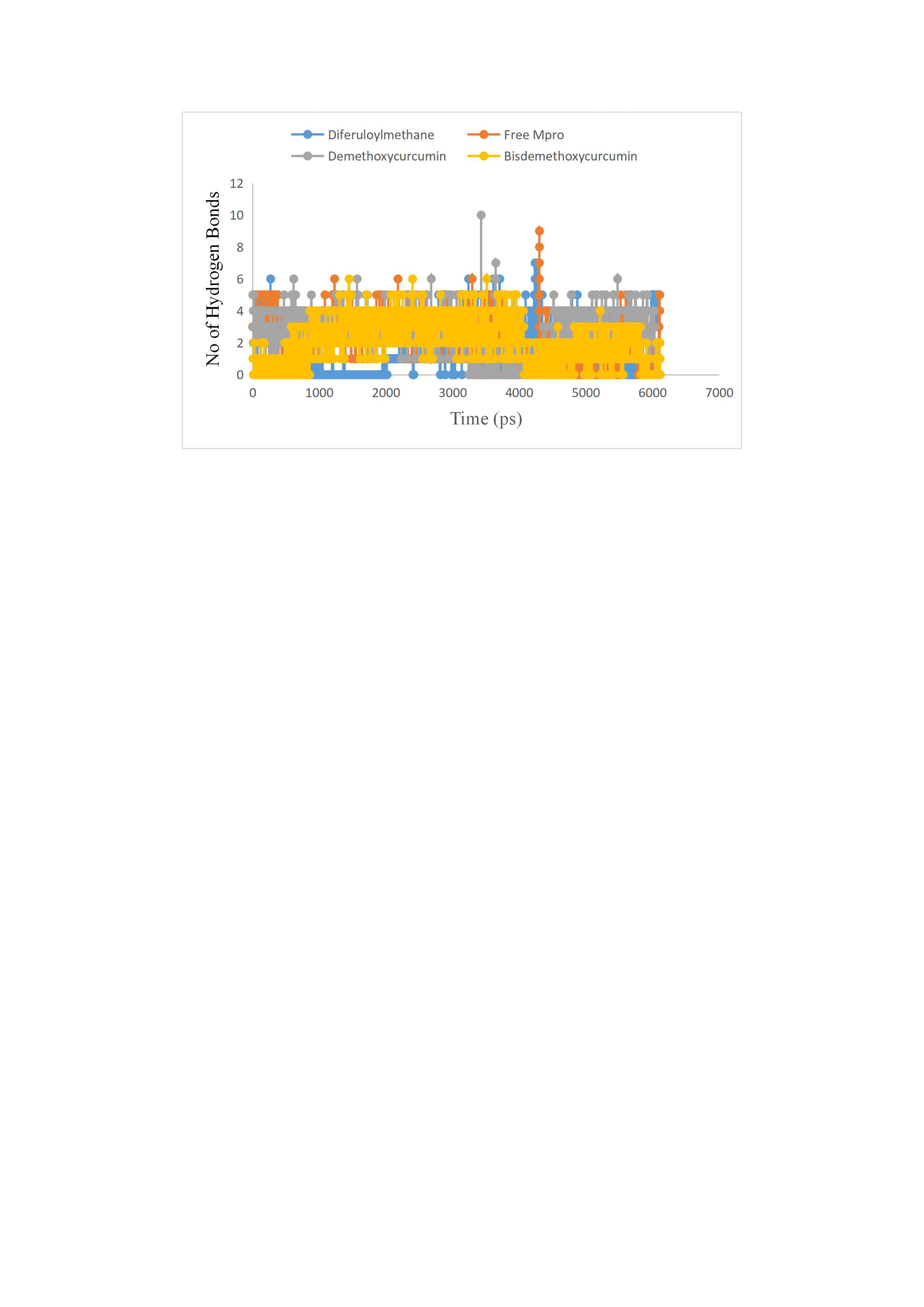 Figure 5 Number of hydrogen bond present in Bisdemethoxycurcumin-SARS-CoV-2 main protease (Yellow), Demethoxycurcumin-SARS-CoV-2 main protease (Gray), free SARS-CoV-2 main protease (Red) and diferuloylmethane-main protease (Blue).Table 2 Inter-residue distances and corresponding standard deviations. In each residue pair, one belongs to the binding pocket loop region and the other belongs to surface part of the enzymeTable 3 residues forming contacts with diferuloylmethane polyphenol, demethoxycurcumin polyphenol and bisdemethoxycurcumin polyphenol in binary complexes.Protein-ligand complexesBinding  Energy (kcal/mol)Inhibition Constant (Ki) (uM)RMSD b (A0)Residues involved in interactionNo of Hydrogen BondsDiferuloylmethane -COVID-19 main protease-12.25156.4270.645Asn142 and Gln1922Demethoxycurcumin-COVID-19 main protease-12.17 281.22 57.842 Leu272, Thr199,Lys1373Bisdemethoxycurcumin-COVID-19 main protease-12.32 98.8365.030Phe294, Gln110 and Glu2403ResiduesFree enzymeEnzyme-Demethoxycurcumin complexEnzyme-Bisdemethoxycurcumin complexArg188- Phe2945.154 ± 1.5315.937 ± 1.6044.5 ± 1.10Val202- Gln1109.419 ± 1.4408.455 ± 1.0909.25 ± 1.440Gly109- Gln24010.111 ± 1.8388.296 ± 1.45911.31 ± 1.14Pro293- Gln1928.570 ± 1.6637.095 ± 1.0225.13 ± 1.04Ile249- Asn1429.170 ± 5.01510.485 ± 1.5606.71 ± 0.44Pro252- Lys1377.11 ± 0.028.5  ± 1.45.63 ± 1.04Thr292- Thr1995.109 ± 0.4406.039 ± 0.9404.110 ± 0.230Ile200- Leu2727.213 ± 0.0189.216 ± 0.2186.121 ± 0.618ResiduesEnzyme-Demethoxycurcumin complexEnzyme Bisdemethoxycurcumin complexEnzyme-diferuloylmethane complexGln1920.70  ±  0.010.85  ±  0.010.45  ±  0.02Leu1670.90  ±  0.030.98  ±  0.0040.60  ±  0.05Tyr2390.60  ±  0..070.80  ±  0.010.30  ±  0.01Asp2890.70  ±  0.190.90  ±  0.0040.60  ± 0.1Arg1880.75  ±  0.0110.80  ±  0.050.73  ±  0.09Glu1660.80  ±  0.040.80  ±  0.010.90  ±  0.01Glu2881.00  ±  0.060.50  ±  0.010.60  ±  0.12His1141.00  ±  0.001.00  ±  0.000.50  ±  0.03Gln1890.70  ±  0.050.90  ±  0.001.00  ± 0.09Pro1680.30  ±  0.011.00  ±  0.000.85 ±  0.05Gln1890.45  ±  0.021.00  ±  0.000.40  ±  0.16Cys1450.75  ±  0.090.90  ±  0.010.60  ±  0.06Met1650.80  ±  0.10.85  ±  0.120.50.  ±  0.12His 1640.40  ±  0.000.70 ±  0.011.00  ±  0.04Asp1870.90  ±  0.030.90  ±  0.030.90  ±  0.03Arg1880.93  ±  0.120.89  ±  0.010.76  ±  0.23